

  	FORMULAIRE DE CANDIDATURE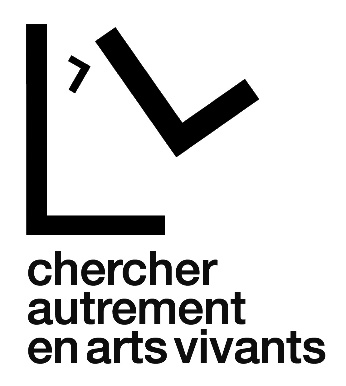 
Ce formulaire de candidature est un guide vous/nous permettant d’évaluer les diverses dimensions de votre parcours personnel et d’estimer l’adéquation entre vos souhaits et les modalités de L’L.En ce sens, la réflexion qui vous est demandée pour remplir ce formulaire fait déjà partie du processus de recherche tel qu’il est pratiqué à L’L.Nous vous conseillons de parcourir ce formulaire en entier, de manière à en percevoir la portée et de mettre en route une réflexion plus globale, avant d’entreprendre de répondre à chacune des questions.La lecture de notre site (llrecherche.be) et, en particulier de ses pages CANDIDATURES et MODALITÉS, fait également partie d’un préalable conseillé.Merci enfin, pour chaque réponse, d’aller à l’essentiel.

0.  Données signalétiquesNom :
Prénom(s) :
Lieu et date de naissance :
Adresse postale de résidence :
Adresse électronique :
Téléphone portable :
Votre parcours1.1. Décrivez ici l’histoire des débuts de votre intérêt pour la recherche en arts vivants (en dehors d’une perspective de production). Quels événements (ou quelles réflexions) vous ont conduit·es à vous y intéresser ?1.2. Comment votre souhait de rejoindre le cadre de L’L s’inscrit-il dans le prolongement de ce parcours ?Votre parcours de formation
2.1. Quelle est votre formation de base ?2.2. Avez-vous suivi des formations complémentaires ? Si oui, lesquelles ?Votre parcours d’auteur·e et/ou porteur·e de projetQuels sont les projets professionnels propres que vous avez portés en arts vivants, et la visibilité qu’ils ont pu avoir ? Sous forme de liste, avec l’un ou l’autre commentaire – voire lien vidéo.
Présentation de la recherche que vous voudriez entamer à L’L
4.1. À quelle nécessité personnelle/professionnelle répond votre intention de recherche ?4.2. Présentez-nous votre proposition de recherche : les enjeux théoriques et/ou formels, les notions, les axes thématiques que vous voudriez creuser – entre autres éléments possibles de réponse.4.3. Quelle(s) question(s) pourrai(en)t venir résumer cette proposition ? Ceci, sachant qu’un processus de recherche à L’L veille à allier travail réflexif et pratiques de plateau.4.4. Merci également d’adjoindre en annexe à ce présent formulaire un document pdf incluant tout élément – personnel ou non – nous permettant d’appréhender, d’une autre manière, la recherche que vous envisagez. Vous pouvez y inclure, notamment, des dessins, photos, images, textes additionnels, liens vers vidéos ou fichiers sonores…
Vos motivations à l’inscription5.1. Ce qui vous donne aujourd’hui l’envie de vous impliquer dans la recherche en arts vivants, c’est…
5.2. Qu’attendez-vous plus particulièrement de votre engagement dans le processus de recherche proposé par L’L, plutôt que dans d’autres dispositifs ouverts à la recherche en arts vivants ?
5.3. Une recherche à L’L demande du temps et de l’engagement (4 résidences annuelles obligatoires, de 2 ou 3 semaines chacune, et ce, sur plusieurs années), pourquoi accorder la priorité à ce processus de recherche plutôt qu’à une implication plus directe dans le secteur des arts vivants ?

Avec le temps… en solitaire6.1. Présupposant vos multiples engagements (professionnels, familiaux, associatifs, …), comment pensez-vous – au-delà d’une simple déclaration d’intention – pouvoir libérer le temps nécessaire pour vous engager pleinement dans le processus de recherche proposé par L’L ?
6.2. Sachant que le travail en arts vivants se pratique le plus souvent en équipe, quel est pour vous l’intérêt d’une démarche de recherche en solitaire ? Et, réflexion faite, pensez-vous être en capacité d’assumer cette solitude sur la durée ?


En conclusion
7.1. Faites une synthèse de vos enjeux et désirs de recherche.7.2. Insérez ci-après le contenu de votre CV.

Merci d’adresser ce formulaire et son annexe (un fichier unique au format pdf) 
uniquement par courriel, 
à l’adresse : laurence.patteet@llrecherche.be
